<Commission>{ITRE}Ipari, Kutatási és Energiaügyi Bizottság</Commission>ITRE_PV(2019)0722_JEGYZŐKÖNYVa 2019. július 23-án 9.00–12.30 és 14.30–18.30 között tartott ülésrőlBRÜSSZELAz ülést 2019. július 23-án, kedden, 9.06-kor, Adina-Ioana Vălean (elnök) elnökletével nyitják meg.Zárt ülés1.	Koordinátorok üléseA koordinátorok ülésére zárt ülés formájában 9.06 és 10.30 között kerül sor Adina-Ioana Vălean (elnök) elnökletével.(Lásd az 1. mellékletet.)* * *10.00-től:2.	A napirend elfogadásaAz elnök a napirendtervezet következő változásáról tájékoztatja a képviselőket:a 10. napirendi pont keretében tartandó eszmecserén nem Juhan Lepassaar úr, az Európai Uniós Kiberbiztonsági Ügynökség (ENISA) ügyvezetőigazgató-jelöltje, hanem Despina Spanou asszony, a Digitális Gazdaság, Bizalmi Szolgáltatások és Kiberbiztonság Igazgatóság (DG CNECT) vezetője vesz részt.A napirendet elfogadják.3.	Eszmecsere Katri Kulmuni finn gazdasági miniszterrel (energia, ipar, kkv-k, kutatás és innováció, űrkutatás) és Sanna Marin finn közlekedési és hírközlési miniszterrel (IKT, digitális menetrend, kiberbiztonság)	Felszólalók: Katri Kulmuni (finn miniszter), Sanna Marin (finn miniszter), Henna Virkkunen, Patrizia Toia, Martina Dlabajová, Ville Niinistö, Paolo Borchia, Zdzisław Krasnodębski, Marc Botenga, Maria Da Graça Carvalho, Josianne Cutajar, Mauri Pekkarinen, Markus Pieper, Michael Bloss, Jens Geier, Markus Buchheit, Sara Skyttedal, Jessica Stegrud, Lina Galvez Muñoz, Pernille Weiss, Bronis Ropė, Giorgos Georgiou, Andrew England Kerr, Carlos Zorrinho, Izabela-Helena Kloc, Isabella Adinolfi, Marie Toussaint, Nicolás Gonzalez Casares, Markus Buchheit, Grzegorz Tobiszowski, Niels Fuglsang, Seán Kelly, Ivo Hristov, Gina Dowding, Andrius Kubilius, Marina Kaljurand, Robert Hajšel, Maria Manuel Leitão Marques, Adriana Maldonado López, Heléne Fritzon, Alicia Homs Ginel.Az ülést 12.36-kor felfüggesztik, majd 14.34-kor Adina-Ioana Vălean (elnök) elnökletével folytatják. * * *14.30-tól 15.15-ig:Zárt ülés az ITRE bizottság valamennyi tagja számára4.	Eszmecsere az Európai Bizottsággal (DG GROW) és az Európai GNSS (globális navigációs műholdrendszer) Ügynökséggel a Galileo leállásáról	Felszólalók: Pierre Delsaux (DG GROW, Európai Bizottság), Carlo des Dorides (GSA), Maria Da Graça Carvalho, Nicolás Gonzalez Casares, Martina Dlabajová, Ville Niinistö, Joëlle Mélin, Zdzisław Krasnodębski, Massimiliano Salini, Geoffrey Van Orden, Claudia Gamon, Isabel Wiseler-Lima, Adina-Ioana Vălean.15.15-től:5.	Az elnök közleményei:1.	A 2019. év hátralevő részére vonatkozó ülésnaptár megerősítése2.	Az ITRE bizottság nyelvi összetétele3.	Az ülésdokumentumok elérhetősége4.	Tájékoztató csomag5.	Internetes közvetítés6.	Tolmácsolás6.	Az elnök közleményei a koordinátorok 2019. július 23-i határozataival kapcsolatban	Az elnök bejelenti, hogy amennyiben nem érkezik kifogás az ülés végéig, a határozatokat a bizottság által elfogadottnak tekintik.7.	Ülések jegyzőkönyveinek elfogadása	2019. július 10.	PV – PE639.752v01-00A jegyzőkönyvet elfogadják.8.	Az Európai Unió 2020. évi pénzügyi évre vonatkozó általános költségvetése – összes szakasz	ITRE/9/00548		2019/2028(BUD)		Véleménytervezet megvitatása	A módosítások előterjesztésének határideje: 2019. szeptember 5. 12.00	A költségvetési módosítások előterjesztésének határideje: július 24. (a hivatali idő vége)	Felszólalók: Adina-Ioana Vălean, Maria Spyraki, Jens Geier, Martina Dlabajová, Ville Niinistö, Patrizia Toia, John David Edward Tennant, Maria Da Graça Carvalho, Giorgos Georgiou.9.	Alberto Pototschnig igazgató ismerteti az Energiaszabályozók Együttműködési Ügynöksége (ACER) tevékenységeit	Felszólalók: Alberto Pototschnig (ACER), Maria Da Graça Carvalho, Angelika Niebler, Martina Dlabajová, Viola Von Cramon-Taubadel.10.	Eszmecsere Juhan Lepassaar úrral, az Európai Uniós Kiberbiztonsági Ügynökség (ENISA) ügyvezetőigazgató-jelöltjével, akit az igazgatótanács 2019. július 16-án választott ki	A 10. napirendi pont témája módosítást követően a következőre változott:	Eszmecsere Despina Spanou asszonnyal, a Digitális Gazdaság, Bizalmi Szolgáltatások és Kiberbiztonság Igazgatóság (DG CNECT) igazgatójával	Felszólalók: Despina Spanou (DG CNECT, Európai Bizottság), Angelika Niebler, Marina Kaljurand, Claudia Gamon, Maria Da Graça Carvalho, Viola Von Cramon-Taubadel, Andrius Kubilius, Martina Dlabajová, Maria Spyraki, Pernille Weiss, Marina Kaljurand, Ivars Ījabs, Valter Flego, Ivo Hristov, Robert Hajšel.11.	Egyéb kérdések	Nincsenek.12.	Következő ülés:	2019. szeptember 2–3. (Brüsszel)Az ülést 17.38-kor berekesztik. ПРИСЪСТВЕН ЛИСТ/LISTA DE ASISTENCIA/PREZENČNÍ LISTINA/DELTAGERLISTE/ ANWESENHEITSLISTE/KOHALOLIJATE NIMEKIRI/ΚΑΤΑΣΤΑΣΗ ΠΑΡΟΝΤΩΝ/RECORD OF ATTENDANCE/ LISTE DE PRÉSENCE/POPIS NAZOČNIH/ELENCO DI PRESENZA/APMEKLĒJUMU REĢISTRS/DALYVIŲ SĄRAŠAS/ JELENLÉTI ÍV/REĠISTRU TA' ATTENDENZA/PRESENTIELIJST/LISTA OBECNOŚCI/LISTA DE PRESENÇAS/ LISTĂ DE PREZENŢĂ/PREZENČNÁ LISTINA/SEZNAM NAVZOČIH/LÄSNÄOLOLISTA/DELTAGARLISTA* 	(P)	=	Председател/Presidente/Předseda/Formand/Vorsitzender/Esimees/Πρόεδρος/Chair(wo)man/Président/Predsjednik/Priekšsēdētājs/ Pirmininkas/Elnök/'Chairman'/Voorzitter/Przewodniczący/Preşedinte/Predseda/Predsednik/Puheenjohtaja/Ordförande	(VP) =	Заместник-председател/Vicepresidente/Místopředseda/Næstformand/Stellvertretender Vorsitzender/Aseesimees/Αντιπρόεδρος/ Vice-Chair(wo)man/Potpredsjednik/Vice-Président/Potpredsjednik/Priekšsēdētāja vietnieks/Pirmininko pavaduotojas/Alelnök/ Viċi 'Chairman'/Ondervoorzitter/Wiceprzewodniczący/Vice-Presidente/Vicepreşedinte/Podpredseda/Podpredsednik/ Varapuheenjohtaja/Vice ordförande	(M)	=	Член/Miembro/Člen/Medlem./Mitglied/Parlamendiliige/Μέλος/Member/Membre/Član/Membro/Deputāts/Narys/Képviselő/ Membru/Lid/Członek/Membro/Membru/Člen/Poslanec/Jäsen/Ledamot	(F)	=	Длъжностно лице/Funcionario/Úředník/Tjenestemand/Beamter/Ametnik/Υπάλληλος/Official/Fonctionnaire/Dužnosnik/ Funzionario/Ierēdnis/Pareigūnas/Tisztviselő/Uffiċjal/Ambtenaar/Urzędnik/Funcionário/Funcţionar/Úradník/Uradnik/Virkamies/ TjänstemanEurópai Parlament2019-2024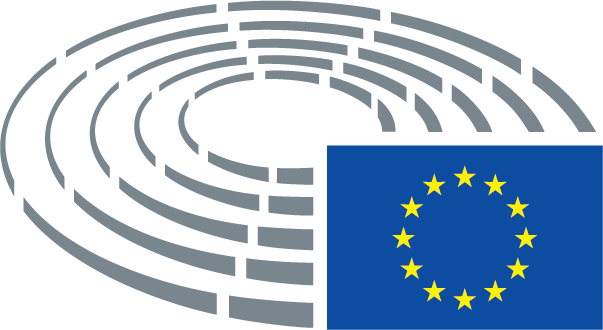 A vélemény előadója:A vélemény előadója:A vélemény előadója:A vélemény előadója:Adina-Ioana Vălean (PPE)Adina-Ioana Vălean (PPE)PA – PE639.655v01-00Illetékes:Illetékes:Illetékes:Illetékes:BUDGБюро/Mesa/Předsednictvo/Formandskabet/Vorstand/Juhatus/Προεδρείο/Bureau/Predsjedništvo/Ufficio di presidenza/Prezidijs/ Biuras/Elnökség/Prezydium/Birou/Predsedníctvo/Predsedstvo/Puheenjohtajisto/Presidiet (*)Adina-Ioana Vălean (P), Zdzisław Krasnodębski (1 VP), Patrizia Toia (3 VP), Lina Galvez Muñoz (4 VP)Членове/Diputados/Poslanci/Medlemmer/Mitglieder/Parlamendiliikmed/Μέλη/Members/Députés/Zastupnici/Deputati/Deputāti/Nariai/Képviselõk/Membri/Leden/Posłowie/Deputados/Deputaţi/Jäsenet/LedamöterFrançois Alfonsi, Nicola Beer, François-Xavier Bellamy, Tom Berendsen, Michael Bloss, Manuel Bompard, Paolo Borchia, Marc Botenga, Markus Buchheit, Klaus Buchner, Andrea Caroppo, Maria Da Graça Carvalho, Josianne Cutajar, Martina Dlabajová, Andrew England Kerr, Valter Flego, Lina Galvez Muñoz, Claudia Gamon, Jens Geier, Nicolás Gonzalez Casares, Theresa Griffin, Christophe Grudler, Henrike Hahn, Robert Hajšel, Ivo Hristov, Seán Kelly, Izabela-Helena Kloc, Łukasz Kohut, Zdzisław Krasnodębski, Andrius Kubilius, Thierry Mariani, Marisa Matias, Joëlle Mélin, Angelika Niebler, Ville Niinistö, Mauri Pekkarinen, Markus Pieper, Sara Skyttedal, Maria Spyraki, Jessica Stegrud, John David Edward Tennant, Grzegorz Tobiszowski, Patrizia Toia, Marie Toussaint, Isabella Tovaglieri, Geoffrey Van Orden, Henna Virkkunen, Pernille Weiss, Carlos Zorrinho, Ivars ĪjabsЗаместници/Suplentes/Náhradníci/Stedfortrædere/Stellvertreter/Asendusliikmed/Αναπληρωτές/Substitutes/Suppléants/Zamjenici/ Supplenti/Aizstājēji/Pavaduojantysnariai/Póttagok/Sostituti/Plaatsvervangers/Zastępcy/Membros suplentes/Supleanţi/Náhradníci/ Namestniki/Varajäsenet/SuppleanterIsabella Adinolfi, Andris Ameriks, Pascal Arimont, Vasile Blaga, Ioan-Rareş Bogdan, Judith Bunting, Damien Carême, Gina Dowding, Ismail Ertug, Heléne Fritzon, Giorgos Georgiou, Alicia Homs Ginel, Marina Kaljurand, Othmar Karas, Elena Kountoura, Adriana Maldonado López, Maria Manuel Leitão Marques, Jutta Paulus, Dragoş Pîslaru, Dennis Radtke, Robert Roos, Bronis Ropė, Massimiliano Salini, Susana Solís Pérez, Antonio Tajani, Róża Thun und Hohenstein, Edina Tóth, Viola Von Cramon-Taubadel, Isabel Wiseler-Lima, Ivan Štefanec209 (7)209 (7)Damian BoeselagerDamian Boeselager216 (3)216 (3)56 (8) (Точка от дневния ред/Punto del orden del día/Bod pořadu jednání (OJ)/Punkt på dagsordenen/Tagesordnungspunkt/ Päevakorra punkt/Ημερήσια Διάταξη Σημείο/Agenda item/Point OJ/Točka dnevnog reda/Punto all'ordine del giorno/Darba kārtības punkts/Darbotvarkės punktas/Napirendi pont/Punt Aġenda/Agendapunt/Punkt porządku dziennego/Ponto OD/Punct de pe ordinea de zi/Bod programu schôdze/Točka UL/Esityslistan kohta/Föredragningslista punkt)56 (8) (Точка от дневния ред/Punto del orden del día/Bod pořadu jednání (OJ)/Punkt på dagsordenen/Tagesordnungspunkt/ Päevakorra punkt/Ημερήσια Διάταξη Σημείο/Agenda item/Point OJ/Točka dnevnog reda/Punto all'ordine del giorno/Darba kārtības punkts/Darbotvarkės punktas/Napirendi pont/Punt Aġenda/Agendapunt/Punkt porządku dziennego/Ponto OD/Punct de pe ordinea de zi/Bod programu schôdze/Točka UL/Esityslistan kohta/Föredragningslista punkt)Наблюдатели/Observadores/Pozorovatelé/Observatører/Beobachter/Vaatlejad/Παρατηρητές/Observers/Observateurs/Promatrači/ Osservatori/Novērotāji/Stebėtojai/Megfigyelők/Osservaturi/Waarnemers/Obserwatorzy/Observadores/Observatori/Pozorovatelia/ Opazovalci/Tarkkailijat/ObservatörerПо покана на председателя/Por invitación del presidente/Na pozvání předsedy/Efter indbydelse fra formanden/Auf Einladung des Vorsitzenden/Esimehe kutsel/Με πρόσκληση του Προέδρου/At the invitation of the Chair(wo)man/Sur l’invitation du président/ Na poziv predsjednika/Su invito del presidente/Pēc priekšsēdētāja uzaicinājuma/Pirmininkui pakvietus/Az elnök meghívására/ Fuq stedina taċ-'Chairman'/Op uitnodiging van de voorzitter/Na zaproszenie Przewodniczącego/A convite do Presidente/La invitaţia preşedintelui/Na pozvanie predsedu/Na povabilo predsednika/Puheenjohtajan kutsusta/På ordförandens inbjudanСъвет/Consejo/Rada/Rådet/Rat/Nõukogu/Συμβούλιο/Council/Conseil/Vijeće/Consiglio/Padome/Taryba/Tanács/Kunsill/Raad/ Conselho/Consiliu/Svet/Neuvosto/Rådet (*)Съвет/Consejo/Rada/Rådet/Rat/Nõukogu/Συμβούλιο/Council/Conseil/Vijeće/Consiglio/Padome/Taryba/Tanács/Kunsill/Raad/ Conselho/Consiliu/Svet/Neuvosto/Rådet (*)Комисия/Comisión/Komise/Kommissionen/Kommission/Euroopa Komisjon/Επιτροπή/Commission/Komisija/Commissione/Bizottság/ Kummissjoni/Commissie/Komisja/Comissão/Comisie/Komisia/Komissio/Kommissionen (*)Комисия/Comisión/Komise/Kommissionen/Kommission/Euroopa Komisjon/Επιτροπή/Commission/Komisija/Commissione/Bizottság/ Kummissjoni/Commissie/Komisja/Comissão/Comisie/Komisia/Komissio/Kommissionen (*)Chiara Madeddu (DG GROW), Ursula Sieh (DG ENER), Lora Macarena (DG ENER), Sofia Hardouin (DG RTD), François Constantin (DG RTD); Tamas Szigeti (DG CNECT), Adrien Sauvan (DG CNECT), Despina Spanou (DG CNECT).Chiara Madeddu (DG GROW), Ursula Sieh (DG ENER), Lora Macarena (DG ENER), Sofia Hardouin (DG RTD), François Constantin (DG RTD); Tamas Szigeti (DG CNECT), Adrien Sauvan (DG CNECT), Despina Spanou (DG CNECT).Други институции/Otras instituciones/Ostatní orgány a instituce/Andre institutioner/Andere Organe/Muud institutsioonid/ Άλλα θεσμικά όργανα/Other institutions/Autres institutions/Druge institucije/Altre istituzioni/Citas iestādes/Kitos institucijos/ Más intézmények/Istituzzjonijiet oħra/Andere instellingen/Inne instytucje/Outras Instituições/Alte instituţii/Iné inštitúcie/Muut toimielimet/Andra institutioner/organДруги институции/Otras instituciones/Ostatní orgány a instituce/Andre institutioner/Andere Organe/Muud institutsioonid/ Άλλα θεσμικά όργανα/Other institutions/Autres institutions/Druge institucije/Altre istituzioni/Citas iestādes/Kitos institucijos/ Más intézmények/Istituzzjonijiet oħra/Andere instellingen/Inne instytucje/Outras Instituições/Alte instituţii/Iné inštitúcie/Muut toimielimet/Andra institutioner/organДруги участници/Otros participantes/Ostatní účastníci/Endvidere deltog/Andere Teilnehmer/Muud osalejad/Επίσης Παρόντες/Other participants/Autres participants/Drugi sudionici/Altri partecipanti/Citi klātesošie/Kiti dalyviai/Más résztvevők/Parteċipanti ohra/Andere aanwezigen/Inni uczestnicy/Outros participantes/Alţi participanţi/Iní účastníci/Drugi udeleženci/Muut osallistujat/Övriga deltagareСекретариат на политическите групи/Secretaría de los Grupos políticos/Sekretariát politických skupin/Gruppernes sekretariat/ Sekretariat der Fraktionen/Fraktsioonide sekretariaat/Γραμματεία των Πολιτικών Ομάδων/Secretariats of political groups/Secrétariat des groupes politiques/Tajništva klubova zastupnika/Segreteria gruppi politici/Politisko grupu sekretariāts/Frakcijų sekretoriai/ Képviselőcsoportok titkársága/Segretarjat gruppi politiċi/Fractiesecretariaten/Sekretariat Grup Politycznych/Secr. dos grupos políticos/Secretariate grupuri politice/Sekretariát politických skupín/Sekretariat političnih skupin/Poliittisten ryhmien sihteeristöt/ Gruppernas sekretariatСекретариат на политическите групи/Secretaría de los Grupos políticos/Sekretariát politických skupin/Gruppernes sekretariat/ Sekretariat der Fraktionen/Fraktsioonide sekretariaat/Γραμματεία των Πολιτικών Ομάδων/Secretariats of political groups/Secrétariat des groupes politiques/Tajništva klubova zastupnika/Segreteria gruppi politici/Politisko grupu sekretariāts/Frakcijų sekretoriai/ Képviselőcsoportok titkársága/Segretarjat gruppi politiċi/Fractiesecretariaten/Sekretariat Grup Politycznych/Secr. dos grupos políticos/Secretariate grupuri politice/Sekretariát politických skupín/Sekretariat političnih skupin/Poliittisten ryhmien sihteeristöt/ Gruppernas sekretariatPPES&DRenewVerts/ALEIDECRGUE/NGLNISilke Dalton, Katarzyna Klaus, Laura Peralta PalaciosPablo Fabregaz Martinez, Tea Lukavecki, Daria SeraniSasa Butorac, Anne-Christine Desnuelle, Vesa Kangaslahti, Dominykas MordasPetru-Cristian Bulumac, Michel RaquetErnst-Manuel FasserMaxim RaymJolana FrisovaRezio PasiniКабинет на председателя/Gabinete del Presidente/Kancelář předsedy/Formandens Kabinet/Kabinett des Präsidenten/Presidendi kantselei/Γραφείο Προέδρου/President's Office/Cabinet du Président/Ured predsjednika/Gabinetto del Presidente/Priekšsēdētāja kabinets/Pirmininko kabinetas/Elnöki hivatal/Kabinett tal-President/Kabinet van de Voorzitter/Gabinet Przewodniczącego/Gabinete do Presidente/Cabinet Preşedinte/Kancelária predsedu/Urad predsednika/Puhemiehen kabinetti/Talmannens kansliКабинет на председателя/Gabinete del Presidente/Kancelář předsedy/Formandens Kabinet/Kabinett des Präsidenten/Presidendi kantselei/Γραφείο Προέδρου/President's Office/Cabinet du Président/Ured predsjednika/Gabinetto del Presidente/Priekšsēdētāja kabinets/Pirmininko kabinetas/Elnöki hivatal/Kabinett tal-President/Kabinet van de Voorzitter/Gabinet Przewodniczącego/Gabinete do Presidente/Cabinet Preşedinte/Kancelária predsedu/Urad predsednika/Puhemiehen kabinetti/Talmannens kansliКабинет на генералния секретар/Gabinete del Secretario General/Kancelář generálního tajemníka/Generalsekretærens Kabinet/ Kabinett des Generalsekretärs/Peasekretäri büroo/Γραφείο Γενικού Γραμματέα/Secretary-General's Office/Cabinet du Secrétaire général/Ured glavnog tajnika/Gabinetto del Segretario generale/Ģenerālsekretāra kabinets/Generalinio sekretoriaus kabinetas/ Főtitkári hivatal/Kabinett tas-Segretarju Ġenerali/Kabinet van de secretaris-generaal/Gabinet Sekretarza Generalnego/Gabinete do Secretário-Geral/Cabinet Secretar General/Kancelária generálneho tajomníka/Urad generalnega sekretarja/Pääsihteerin kabinetti/ Generalsekreterarens kansliКабинет на генералния секретар/Gabinete del Secretario General/Kancelář generálního tajemníka/Generalsekretærens Kabinet/ Kabinett des Generalsekretärs/Peasekretäri büroo/Γραφείο Γενικού Γραμματέα/Secretary-General's Office/Cabinet du Secrétaire général/Ured glavnog tajnika/Gabinetto del Segretario generale/Ģenerālsekretāra kabinets/Generalinio sekretoriaus kabinetas/ Főtitkári hivatal/Kabinett tas-Segretarju Ġenerali/Kabinet van de secretaris-generaal/Gabinet Sekretarza Generalnego/Gabinete do Secretário-Geral/Cabinet Secretar General/Kancelária generálneho tajomníka/Urad generalnega sekretarja/Pääsihteerin kabinetti/ Generalsekreterarens kansliГенерална дирекция/Dirección General/Generální ředitelství/Generaldirektorat/Generaldirektion/Peadirektoraat/Γενική Διεύθυνση/ Directorate-General/Direction générale/Glavna uprava/Direzione generale/Ģenerāldirektorāts/Generalinis direktoratas/Főigazgatóság/ Direttorat Ġenerali/Directoraten-generaal/Dyrekcja Generalna/Direcção-Geral/Direcţii Generale/Generálne riaditeľstvo/Generalni direktorat/Pääosasto/GeneraldirektoratГенерална дирекция/Dirección General/Generální ředitelství/Generaldirektorat/Generaldirektion/Peadirektoraat/Γενική Διεύθυνση/ Directorate-General/Direction générale/Glavna uprava/Direzione generale/Ģenerāldirektorāts/Generalinis direktoratas/Főigazgatóság/ Direttorat Ġenerali/Directoraten-generaal/Dyrekcja Generalna/Direcção-Geral/Direcţii Generale/Generálne riaditeľstvo/Generalni direktorat/Pääosasto/GeneraldirektoratDG PRESDG IPOLDG EXPODG EPRSDG COMMDG PERSDG INLODG TRADDG LINCDG FINSDG ITECDG SAFEThomas HaahrПравна служба/Servicio Jurídico/Právní služba/Juridisk Tjeneste/Juristischer Dienst/Õigusteenistus/Νομική Υπηρεσία/Legal Service/ Service juridique/Pravna služba/Servizio giuridico/Juridiskais dienests/Teisės tarnyba/Jogi szolgálat/Servizz legali/Juridische Dienst/ Wydział prawny/Serviço Jurídico/Serviciu Juridic/Právny servis/Oikeudellinen yksikkö/RättstjänstenСекретариат на комисията/Secretaría de la comisión/Sekretariát výboru/Udvalgssekretariatet/Ausschusssekretariat/Komisjoni sekretariaat/Γραμματεία επιτροπής/Committee secretariat/Secrétariat de la commission/Tajništvo odbora/Segreteria della commissione/ Komitejas sekretariāts/Komiteto sekretoriatas/A bizottság titkársága/Segretarjat tal-kumitat/Commissiesecretariaat/Sekretariat komisji/ Secretariado da comissão/Secretariat comisie/Sekretariat odbora/Valiokunnan sihteeristö/UtskottssekretariatetWalter Goetz (HoU), Dagmara Stoerring (PV), Rebecca Amorena, Holger Benzing, Przemyslaw Brzozowski, Antonio Cenini, Aleyda Hernandez Laviades, Elvira Ramirez Pineda, Peter Traung, Costis YerarisСътрудник/Asistente/Asistent/Assistent/Assistenz/Βοηθός/Assistant/Assistente/Palīgs/Padėjėjas/Asszisztens/Asystent/Pomočnik/ Avustaja/AssistenterTina Dizdarevic, Vera Georgieva